EVENT MANAGEMENT REQUEST 
FOR PROPOSAL TEMPLATE EXAMPLE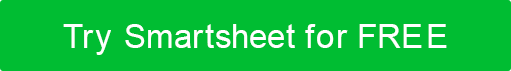 PREPARED BYPaul FinleyDATEMM/DD/YYINTRODUCTIONXYZ Events, a renowned event organizing company, is seeking proposals from experienced event management teams to collaborate on our upcoming flagship event. With a track record of delivering exceptional experiences, XYZ Events is dedicated to creating memorable and seamless events for our diverse clientele.XYZ Events, a renowned event organizing company, is seeking proposals from experienced event management teams to collaborate on our upcoming flagship event. With a track record of delivering exceptional experiences, XYZ Events is dedicated to creating memorable and seamless events for our diverse clientele.XYZ Events, a renowned event organizing company, is seeking proposals from experienced event management teams to collaborate on our upcoming flagship event. With a track record of delivering exceptional experiences, XYZ Events is dedicated to creating memorable and seamless events for our diverse clientele.XYZ Events, a renowned event organizing company, is seeking proposals from experienced event management teams to collaborate on our upcoming flagship event. With a track record of delivering exceptional experiences, XYZ Events is dedicated to creating memorable and seamless events for our diverse clientele.XYZ Events, a renowned event organizing company, is seeking proposals from experienced event management teams to collaborate on our upcoming flagship event. With a track record of delivering exceptional experiences, XYZ Events is dedicated to creating memorable and seamless events for our diverse clientele.XYZ Events, a renowned event organizing company, is seeking proposals from experienced event management teams to collaborate on our upcoming flagship event. With a track record of delivering exceptional experiences, XYZ Events is dedicated to creating memorable and seamless events for our diverse clientele.XYZ Events, a renowned event organizing company, is seeking proposals from experienced event management teams to collaborate on our upcoming flagship event. With a track record of delivering exceptional experiences, XYZ Events is dedicated to creating memorable and seamless events for our diverse clientele.EVENT MANAGEMENT NEEDSWe are looking for a dynamic event management team capable of providing comprehensive event planning and execution services. From conceptualization to post-event analysis, we seek a partner who can handle the entirety of event management or specific aspects as needed.We are looking for a dynamic event management team capable of providing comprehensive event planning and execution services. From conceptualization to post-event analysis, we seek a partner who can handle the entirety of event management or specific aspects as needed.We are looking for a dynamic event management team capable of providing comprehensive event planning and execution services. From conceptualization to post-event analysis, we seek a partner who can handle the entirety of event management or specific aspects as needed.We are looking for a dynamic event management team capable of providing comprehensive event planning and execution services. From conceptualization to post-event analysis, we seek a partner who can handle the entirety of event management or specific aspects as needed.We are looking for a dynamic event management team capable of providing comprehensive event planning and execution services. From conceptualization to post-event analysis, we seek a partner who can handle the entirety of event management or specific aspects as needed.We are looking for a dynamic event management team capable of providing comprehensive event planning and execution services. From conceptualization to post-event analysis, we seek a partner who can handle the entirety of event management or specific aspects as needed.We are looking for a dynamic event management team capable of providing comprehensive event planning and execution services. From conceptualization to post-event analysis, we seek a partner who can handle the entirety of event management or specific aspects as needed.EVENT OVERVIEWThe event, named "SpectraGala," is an annual charity gala dedicated to supporting local communities. This black-tie affair aims to raise funds for various charitable causes while offering attendees an immersive and elegant experience. SpectraGala is scheduled for October 15, 2024, and is expected to host approximately 500 guests.The event, named "SpectraGala," is an annual charity gala dedicated to supporting local communities. This black-tie affair aims to raise funds for various charitable causes while offering attendees an immersive and elegant experience. SpectraGala is scheduled for October 15, 2024, and is expected to host approximately 500 guests.The event, named "SpectraGala," is an annual charity gala dedicated to supporting local communities. This black-tie affair aims to raise funds for various charitable causes while offering attendees an immersive and elegant experience. SpectraGala is scheduled for October 15, 2024, and is expected to host approximately 500 guests.The event, named "SpectraGala," is an annual charity gala dedicated to supporting local communities. This black-tie affair aims to raise funds for various charitable causes while offering attendees an immersive and elegant experience. SpectraGala is scheduled for October 15, 2024, and is expected to host approximately 500 guests.The event, named "SpectraGala," is an annual charity gala dedicated to supporting local communities. This black-tie affair aims to raise funds for various charitable causes while offering attendees an immersive and elegant experience. SpectraGala is scheduled for October 15, 2024, and is expected to host approximately 500 guests.The event, named "SpectraGala," is an annual charity gala dedicated to supporting local communities. This black-tie affair aims to raise funds for various charitable causes while offering attendees an immersive and elegant experience. SpectraGala is scheduled for October 15, 2024, and is expected to host approximately 500 guests.The event, named "SpectraGala," is an annual charity gala dedicated to supporting local communities. This black-tie affair aims to raise funds for various charitable causes while offering attendees an immersive and elegant experience. SpectraGala is scheduled for October 15, 2024, and is expected to host approximately 500 guests.EVENT MANAGEMENT SERVICES REQUIREDOur requirements include end-to-end event planning, logistics coordination, vendor management, on-site event execution, and post-event analysis. We also need expertise in managing ticketing, attendee registration, and seamless communication with sponsors and partners.Our requirements include end-to-end event planning, logistics coordination, vendor management, on-site event execution, and post-event analysis. We also need expertise in managing ticketing, attendee registration, and seamless communication with sponsors and partners.Our requirements include end-to-end event planning, logistics coordination, vendor management, on-site event execution, and post-event analysis. We also need expertise in managing ticketing, attendee registration, and seamless communication with sponsors and partners.Our requirements include end-to-end event planning, logistics coordination, vendor management, on-site event execution, and post-event analysis. We also need expertise in managing ticketing, attendee registration, and seamless communication with sponsors and partners.Our requirements include end-to-end event planning, logistics coordination, vendor management, on-site event execution, and post-event analysis. We also need expertise in managing ticketing, attendee registration, and seamless communication with sponsors and partners.Our requirements include end-to-end event planning, logistics coordination, vendor management, on-site event execution, and post-event analysis. We also need expertise in managing ticketing, attendee registration, and seamless communication with sponsors and partners.Our requirements include end-to-end event planning, logistics coordination, vendor management, on-site event execution, and post-event analysis. We also need expertise in managing ticketing, attendee registration, and seamless communication with sponsors and partners.EXPECTATIONS AND DELIVERABLESWe expect the selected event management team to provide detailed event plans, including timelines, communication strategies, and contingency plans. Deliverables should include a comprehensive post-event report covering attendee feedback, areas of success, and recommendations for improvement.We expect the selected event management team to provide detailed event plans, including timelines, communication strategies, and contingency plans. Deliverables should include a comprehensive post-event report covering attendee feedback, areas of success, and recommendations for improvement.We expect the selected event management team to provide detailed event plans, including timelines, communication strategies, and contingency plans. Deliverables should include a comprehensive post-event report covering attendee feedback, areas of success, and recommendations for improvement.We expect the selected event management team to provide detailed event plans, including timelines, communication strategies, and contingency plans. Deliverables should include a comprehensive post-event report covering attendee feedback, areas of success, and recommendations for improvement.We expect the selected event management team to provide detailed event plans, including timelines, communication strategies, and contingency plans. Deliverables should include a comprehensive post-event report covering attendee feedback, areas of success, and recommendations for improvement.We expect the selected event management team to provide detailed event plans, including timelines, communication strategies, and contingency plans. Deliverables should include a comprehensive post-event report covering attendee feedback, areas of success, and recommendations for improvement.We expect the selected event management team to provide detailed event plans, including timelines, communication strategies, and contingency plans. Deliverables should include a comprehensive post-event report covering attendee feedback, areas of success, and recommendations for improvement.BUDGET AND PAYMENT TERMSThe budget for event management services is flexible, and we invite proposals that align with industry standards. Payment terms will be negotiated based on milestones, with a partial upfront payment and final payment post-event.The budget for event management services is flexible, and we invite proposals that align with industry standards. Payment terms will be negotiated based on milestones, with a partial upfront payment and final payment post-event.The budget for event management services is flexible, and we invite proposals that align with industry standards. Payment terms will be negotiated based on milestones, with a partial upfront payment and final payment post-event.The budget for event management services is flexible, and we invite proposals that align with industry standards. Payment terms will be negotiated based on milestones, with a partial upfront payment and final payment post-event.The budget for event management services is flexible, and we invite proposals that align with industry standards. Payment terms will be negotiated based on milestones, with a partial upfront payment and final payment post-event.The budget for event management services is flexible, and we invite proposals that align with industry standards. Payment terms will be negotiated based on milestones, with a partial upfront payment and final payment post-event.The budget for event management services is flexible, and we invite proposals that align with industry standards. Payment terms will be negotiated based on milestones, with a partial upfront payment and final payment post-event.EXPERIENCE AND REFERENCESApplicants should have a proven track record in organizing high-profile events, particularly charity galas or similar upscale gatherings. Please provide references from previous clients and outline relevant experience in your proposal.Applicants should have a proven track record in organizing high-profile events, particularly charity galas or similar upscale gatherings. Please provide references from previous clients and outline relevant experience in your proposal.Applicants should have a proven track record in organizing high-profile events, particularly charity galas or similar upscale gatherings. Please provide references from previous clients and outline relevant experience in your proposal.Applicants should have a proven track record in organizing high-profile events, particularly charity galas or similar upscale gatherings. Please provide references from previous clients and outline relevant experience in your proposal.Applicants should have a proven track record in organizing high-profile events, particularly charity galas or similar upscale gatherings. Please provide references from previous clients and outline relevant experience in your proposal.Applicants should have a proven track record in organizing high-profile events, particularly charity galas or similar upscale gatherings. Please provide references from previous clients and outline relevant experience in your proposal.Applicants should have a proven track record in organizing high-profile events, particularly charity galas or similar upscale gatherings. Please provide references from previous clients and outline relevant experience in your proposal.SUBMISSION GUIDELINESProposals must be submitted by 5:00 PM on June 1, 20XX, via email to [Contact Email]. Any inquiries should be directed to [Contact Person] at [Contact Phone].Proposals must be submitted by 5:00 PM on June 1, 20XX, via email to [Contact Email]. Any inquiries should be directed to [Contact Person] at [Contact Phone].Proposals must be submitted by 5:00 PM on June 1, 20XX, via email to [Contact Email]. Any inquiries should be directed to [Contact Person] at [Contact Phone].Proposals must be submitted by 5:00 PM on June 1, 20XX, via email to [Contact Email]. Any inquiries should be directed to [Contact Person] at [Contact Phone].Proposals must be submitted by 5:00 PM on June 1, 20XX, via email to [Contact Email]. Any inquiries should be directed to [Contact Person] at [Contact Phone].Proposals must be submitted by 5:00 PM on June 1, 20XX, via email to [Contact Email]. Any inquiries should be directed to [Contact Person] at [Contact Phone].Proposals must be submitted by 5:00 PM on June 1, 20XX, via email to [Contact Email]. Any inquiries should be directed to [Contact Person] at [Contact Phone].SELECTION CRITERIAProposals will be evaluated based on experience, understanding of the event's goals, proposed approach, and cost. The selected team should demonstrate creativity, attention to detail, and the ability to adapt to the unique aspects of SpectraGala.Proposals will be evaluated based on experience, understanding of the event's goals, proposed approach, and cost. The selected team should demonstrate creativity, attention to detail, and the ability to adapt to the unique aspects of SpectraGala.Proposals will be evaluated based on experience, understanding of the event's goals, proposed approach, and cost. The selected team should demonstrate creativity, attention to detail, and the ability to adapt to the unique aspects of SpectraGala.Proposals will be evaluated based on experience, understanding of the event's goals, proposed approach, and cost. The selected team should demonstrate creativity, attention to detail, and the ability to adapt to the unique aspects of SpectraGala.Proposals will be evaluated based on experience, understanding of the event's goals, proposed approach, and cost. The selected team should demonstrate creativity, attention to detail, and the ability to adapt to the unique aspects of SpectraGala.Proposals will be evaluated based on experience, understanding of the event's goals, proposed approach, and cost. The selected team should demonstrate creativity, attention to detail, and the ability to adapt to the unique aspects of SpectraGala.Proposals will be evaluated based on experience, understanding of the event's goals, proposed approach, and cost. The selected team should demonstrate creativity, attention to detail, and the ability to adapt to the unique aspects of SpectraGala.CONTRACT TERMS AND CONDITIONSContract terms will include provisions for insurance, liability, confidentiality, and compliance with local regulations. The selected event management team will be required to obtain any necessary permits for the event.Contract terms will include provisions for insurance, liability, confidentiality, and compliance with local regulations. The selected event management team will be required to obtain any necessary permits for the event.Contract terms will include provisions for insurance, liability, confidentiality, and compliance with local regulations. The selected event management team will be required to obtain any necessary permits for the event.Contract terms will include provisions for insurance, liability, confidentiality, and compliance with local regulations. The selected event management team will be required to obtain any necessary permits for the event.Contract terms will include provisions for insurance, liability, confidentiality, and compliance with local regulations. The selected event management team will be required to obtain any necessary permits for the event.Contract terms will include provisions for insurance, liability, confidentiality, and compliance with local regulations. The selected event management team will be required to obtain any necessary permits for the event.Contract terms will include provisions for insurance, liability, confidentiality, and compliance with local regulations. The selected event management team will be required to obtain any necessary permits for the event.PROPOSAL FORMATProposals should include sections covering an executive summary, approach to event management, proposed timeline, team qualifications, and a detailed cost breakdown.Proposals should include sections covering an executive summary, approach to event management, proposed timeline, team qualifications, and a detailed cost breakdown.Proposals should include sections covering an executive summary, approach to event management, proposed timeline, team qualifications, and a detailed cost breakdown.Proposals should include sections covering an executive summary, approach to event management, proposed timeline, team qualifications, and a detailed cost breakdown.Proposals should include sections covering an executive summary, approach to event management, proposed timeline, team qualifications, and a detailed cost breakdown.Proposals should include sections covering an executive summary, approach to event management, proposed timeline, team qualifications, and a detailed cost breakdown.Proposals should include sections covering an executive summary, approach to event management, proposed timeline, team qualifications, and a detailed cost breakdown.EVALUATION PROCESSXYZ Events will review all submitted proposals and shortlist candidates for an interview. The final selection will be based on the overall suitability of the proposed team to meet the specific needs of SpectraGala.XYZ Events will review all submitted proposals and shortlist candidates for an interview. The final selection will be based on the overall suitability of the proposed team to meet the specific needs of SpectraGala.XYZ Events will review all submitted proposals and shortlist candidates for an interview. The final selection will be based on the overall suitability of the proposed team to meet the specific needs of SpectraGala.XYZ Events will review all submitted proposals and shortlist candidates for an interview. The final selection will be based on the overall suitability of the proposed team to meet the specific needs of SpectraGala.XYZ Events will review all submitted proposals and shortlist candidates for an interview. The final selection will be based on the overall suitability of the proposed team to meet the specific needs of SpectraGala.XYZ Events will review all submitted proposals and shortlist candidates for an interview. The final selection will be based on the overall suitability of the proposed team to meet the specific needs of SpectraGala.XYZ Events will review all submitted proposals and shortlist candidates for an interview. The final selection will be based on the overall suitability of the proposed team to meet the specific needs of SpectraGala.CONTACT INFORMATIONFor inquiries or clarification, please contact [Contact Person] at [Contact Email] or [Contact Phone].For inquiries or clarification, please contact [Contact Person] at [Contact Email] or [Contact Phone].For inquiries or clarification, please contact [Contact Person] at [Contact Email] or [Contact Phone].For inquiries or clarification, please contact [Contact Person] at [Contact Email] or [Contact Phone].For inquiries or clarification, please contact [Contact Person] at [Contact Email] or [Contact Phone].For inquiries or clarification, please contact [Contact Person] at [Contact Email] or [Contact Phone].For inquiries or clarification, please contact [Contact Person] at [Contact Email] or [Contact Phone].ATTACHMENTS AND APPENDICESInclude any additional documents or attachments that support your proposal, such as portfolios, case studies, or references.Include any additional documents or attachments that support your proposal, such as portfolios, case studies, or references.Include any additional documents or attachments that support your proposal, such as portfolios, case studies, or references.Include any additional documents or attachments that support your proposal, such as portfolios, case studies, or references.Include any additional documents or attachments that support your proposal, such as portfolios, case studies, or references.Include any additional documents or attachments that support your proposal, such as portfolios, case studies, or references.Include any additional documents or attachments that support your proposal, such as portfolios, case studies, or references.DISCLAIMERAny articles, templates, or information provided by Smartsheet on the website are for reference only. While we strive to keep the information up to date and correct, we make no representations or warranties of any kind, express or implied, about the completeness, accuracy, reliability, suitability, or availability with respect to the website or the information, articles, templates, or related graphics contained on the website. Any reliance you place on such information is therefore strictly at your own risk.